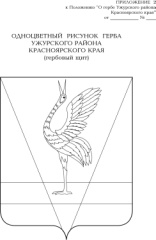 АДМИНИСТРАЦИЯ УЖУРСКОГО РАЙОНАКРАСНОЯРСКОГО КРАЯПОСТАНОВЛЕНИЕ03.11.2016                                      г. Ужур                                           № 635                          Об утверждении муниципальной программы «Развитие инвестиционной деятельности субъектов малого и среднего предпринимательства на территории Ужурского района» (в редакции постановления от 03.08.2017 № 505, от 01.11.2017 № 736, от 14.12.2017 № 848; от 05.03.2018 № 136; от 02.11.2018 № 675; от 12.12.2018 № 774; от 01.11.2019 № 765; от 15.11.2019 № 806; от 18.12.2019 № 878; от 02.11.2020 №713; от 18.12.2020 № 860; от 29.10.2021 № 816; от 06.12.2021 № 898; от 14.01.2022 № 16; от 04.03.2022 № 162)В соответствии со статьей 179 Бюджетного кодекса Российской Федерации, постановлением администрации района от 12.08.2013 № 724 «Об утверждении порядка принятия решений о разработке муниципальных программ Ужурского района, их формировании и реализации», ПОСТАНОВЛЯЮ:1. Утвердить муниципальную программу «Развитие инвестиционной деятельности малого и среднего предпринимательства на территории Ужурского района» согласно приложению.2. Контроль за выполнением постановления возложить на первого заместителя главы по сельскому хозяйству и оперативному управлению Ю.П.Казанцева.3. Постановление вступает в силу с 01.01.2017, но не ранее дня, следующего за днем его официального опубликования в специальном выпуске газеты «Сибирский хлебороб».Глава района                                                                            К.Н. ЗарецкийПриложение к постановлению администрации Ужурского районаот 03.11.2016 № 635Паспорт муниципальной программы 2.Характеристика текущего состояния инвестиционной сферы, а также малого и среднего предпринимательства, с указанием основных показателей социально-экономического развития Ужурского районаМалое и среднее предпринимательство присутствует практически во всех отраслях экономики Ужурского района. Деятельность малого и среднего предпринимательства оказывает существенное влияние на социально-экономическое развитие района: создает конкурентную рыночную среду, обеспечивает занятость населения, смягчая социальные проблемы.Поддержка малого и среднего бизнеса выделена в одно из приоритетных направлений социально-экономической политики администрации района. Главное, на чем сосредоточено сейчас внимание администрации, - это создание благоприятных условий для развития предпринимательства, использование потенциала малого бизнеса для создания новых рабочих мест и сохранения созданных рабочих мест.Для указанных целей в течение 2017-2021 годов в районе оказывалась муниципальная поддержка субъектам малого и среднего предпринимательства, начиная с 2022 года будет оказываться муниципальная поддержка самозанятым гражданам в рамках реализации муниципальной программы «Развитие инвестиционной деятельности субъектов малого и среднего предпринимательства на территории Ужурского района». Принятие настоящей программы обеспечивает преемственность решений органов местного самоуправления в сфере развития малого и среднего предпринимательства с использованием механизмов и форм поддержки, положительно зарекомендовавших себя. Однако существует ряд факторов, сдерживающих развитие предпринимательства в районе:недостаточная развитость производственной инфраструктуры в районе;недостаточный уровень профессиональной подготовки, дефицит квалифицированных кадров;низкая инвестиционная активность;недостаточное количество мер и небольшие объемы муниципальной поддержки малого и среднего предпринимательства в районе.Тем не менее, потенциал для существенного увеличения количественных и качественных показателей деятельности малого и среднего предпринимательства в районе есть.Программа «Развитие инвестиционной деятельности субъектов малого и среднего предпринимательства на территории Ужурского района» подготовлена с учетом необходимости решения проблем, сдерживающих развитие предпринимательства.В Ужурском районе по состоянию на 31.12.2020 года суммарное количество субъектов малого и среднего предпринимательства соответствует 410 единицам или 89,91 % к уровню прошлого периода (на 31.12.2019 – 456 ед.). В количественном выражении основу малого бизнеса составляют индивидуальные предприниматели, а это 350 человек или 85,78 % от общего числа субъектов малого и среднего предпринимательства, на долю малых и средних предприятий (на 31.12.2020 – 60 ед.) приходится 34,29 % от общего числа предприятий (на 31.12.2020 – 175 ед.).Из - за пандемии и связанные с ней ограничительных мер произошло снижение в 2020 году числа субъектов малого и среднего предпринимательства, в основном это микропредприятия в сфере услуг - парикмахерские, общественное питание, торговля. Число субъектов малого и среднего предпринимательства в расчете на 10 000 человек населения Ужурского района в 2020 году составило 135,24 единиц, что на 13,23 единиц или на 8,91 % меньше значения 2019 года. Данный факт стал результатом уменьшения численности работников малых и средних предприятий, количества индивидуальных предпринимателей, в связи с переходом части индивидуальных предпринимателей в число самозанятых, ряда малых предприятий в разряд микропредприятий, прекращения деятельности микропредприятий.В 2020 году численность занятых в организациях, относящихся к субъектам малого и среднего предпринимательства (без индивидуальных предпринимателей), включая микропредприятия, составила 748 человек, их удельный вес в общей численности занятых в экономике района составил 9,13 %. Суммарная доля занятых на субъектах малого и среднего предпринимательства, действующих в производственном секторе (обрабатывающее производство, строительство, сельское хозяйство и др.), в общем числе занятых на производстве составила 4,93 %.Наибольшее число малых организаций и микропредприятий сосредоточено в сфере торговли и предоставления услуг населению. Доля среднесписочной численности работников малых и средних предприятий в среднесписочной численности работников всех организаций в 2020 году составила 14,21 %, что на 0,97 % меньше значения 2019 года.Оборот малых и средних предприятий увеличился в 2020 году на 12,53 % в действующих ценах к уровню 2019 года и составил 4801,36 тыс. рублей, что связано с увеличением оборотов предприятий по следующим видам экономической деятельности:- «сельское хозяйство», за счет внедрения новой техники и новых технологий, в растениеводстве повышение урожайности возделываемых культур, в животноводстве – увеличение продуктивности сельскохозяйственных животных, их сохранность.- «обрабатывающие производства», за счёт увеличения объёмов производства строительных материалов;- «строительство», что обусловлено повышением конкурентоспособности на рынке строительных услуг;- «оптовая и розничная торговля, ремонт автотранспортных средств, мотоциклов, бытовых изделий и предметов личного пользования», связано с открытием новых торговых точек.Удельный вес оборота малого и среднего предпринимательства по виду экономической деятельности «оптовая и розничная торговля, ремонт автотранспортных средств, мотоциклов, бытовых изделий и предметов личного пользования» (на 31.12.2020 – 2001,84 тыс. рублей) в общем обороте малого и среднего предпринимательства (на 31.12.2020 – 4801,36 тыс. рублей)   составил 41,69 %, на долю оборотов малого и среднего предпринимательства по видам экономической деятельности «сельское хозяйство» - 938,92 тыс. рублей, «обрабатывающие производства» - 30,18 тыс. рублей, «строительство» -124,12 тыс. рублей приходится 22,77 % от общего оборота.По оценке в 2021 году и в прогнозном периоде 2022-2024 годов ожидается ежегодный прирост оборота микро, малых и средних предприятий.В районе существуют и проблемы, сдерживающие развитие предпринимательства:неразвитость механизмов финансово-кредитной поддержки, выражающаяся в высокой стоимости банковских кредитов для субъектов малого предпринимательства; высокие издержки при «вхождении на рынок» для начинающих субъектов малого предпринимательства, в том числе высокая арендная плата за нежилые помещения; отсутствие системы сбыта: неразвитость потребительского рынка, завоз более дешевой продукции из Хакасии и других территорий, неэффективная маркетинговая политика; высокий износ основных средств в сфере материального производства и в агропромышленном комплексе; высокие издержки выхода на внешние рынки;  недостаток квалифицированных кадров; низкая инвестиционная активность из-за отсутствия финансовых средств на техническое перевооружение.По данным статистики за 2020 год, объем инвестиций в основной капитал средних организаций составил 150,00 млн. рублей, или 83,6 % в общем объеме инвестиций в основной капитал организаций малого и среднего предпринимательства (на 31.12.2020 – 179,44 млн. рублей).Основной объем инвестиций у субъектов малого и среднего предпринимательства связан с их инвестиционной деятельностью по созданию основных фондов.Результатом инвестиционной деятельности субъектов малого и среднего предпринимательства явилось создание и сохранение рабочих мест, повышение занятости населения в сфере малого бизнеса, введение в эксплуатацию основных фондов, увеличение роста объемов продукции, произведенной предприятиями малого бизнеса во всех отраслях экономики района, поступление дополнительных налоговых платежей в консолидированный бюджет района.3. Приоритеты и цели социально-экономического развития инвестиционной сферы, а также малого и среднего предпринимательства, описание основных целей и задач программы, тенденции развития инвестиционной сферы, а также малого и среднего предпринимательстваОсновными приоритетами социально-экономического развития Ужурского района является:- развитие малого и среднего предпринимательства в Ужурском районе;- стимулирование граждан к осуществлению предпринимательской деятельности, что является важнейшей предпосылкой формирования устойчивого среднего класса как основы стабильного современного общества;- улучшение инвестиционного климата Ужурского района, обуславливающего приток инвестиций в экономику района.Целью настоящей Программы является: создание благоприятных условий для устойчивого функционирования и развития малого и среднего предпринимательства на территории Ужурского района, улучшения инвестиционного климата Ужурского района.Задачи настоящей Программы:1. Повышение доступности бизнес- образования для субъектов малого и среднего предпринимательства и пропаганда предпринимательства (стимулирование граждан, в том числе молодежи, к осуществлению предпринимательской деятельности).2. Содействие субъектам малого и среднего предпринимательства и самозанятым гражданам в привлечении финансовых ресурсов, обеспечение доступности образовательной и информационно-консультационной поддержки.4. Прогноз конечных результатов программы, характеризующих целевое состояние (изменение состояния) уровня и качества жизни населения, социальной сферы, экономики, степени реализации других общественно значимых интересов и потребностей в инвестиционной сфере, а также в сфере малого и среднего предпринимательстваОсновные ожидаемые результаты реализации программных мероприятий:4.1. Увеличение оборота малых и средних предприятий (с учетом микропредприятий) юридических лиц в секторе малого и среднего предпринимательства за период реализации Программы с 2022 по 2024 годы с 5268,05 до 5706,31 млн. рублей.4.2. Количество субъектов малого и среднего предпринимательства, получивших поддержку за период реализации Программы с 2022 по 2024 годы - 13 единиц.4.3. Количество созданных рабочих мест (включая вновь зарегистрированных индивидуальных предпринимателей) в секторе малого и среднего предпринимательства за период реализации Программы с 2022 по 2024 годы – 11 единиц.4.4. Количество сохраненных рабочих мест в секторе малого и среднего предпринимательства и физических лиц, применяющих специальный налоговый режим «Налог на профессиональный доход», за период реализации Программы с 2022 по 2024 годы – 28 единицы.4.5. Объем инвестиций в основной капитал за счет всех источников финансирования в секторе малого и среднего предпринимательства за период реализации Программы до 2024 года составит 64,20 млн. рублей. 4.6. Количество субъектов малого и среднего предпринимательства и физических лиц, применяющих специальный налоговый режим «Налог на профессиональный доход», получивших государственную поддержку за период реализации подпрограммы с 2022 по 2024 годы – 7 единиц.5. Информация по подпрограммам, отдельным мероприятиям программыМуниципальной программой «Развитие инвестиционной деятельности субъектов малого и среднего предпринимательства на территории Ужурского района» подпрограммы не предусмотрены.Программа включает в себя отдельные мероприятия:1. Поддержка создаваемых субъектов малого и среднего предпринимательства, направленная на снижение затрат, возникающих в связи с привлечением финансовых ресурсов.2. Поддержка субъектов малого и среднего предпринимательства, направленная на развитие деятельности и снижение затрат субъектов малого и (или) среднего предпринимательства, возникающих в связи с привлечением финансовых ресурсов.3. Реализация муниципальной программы развития субъектов малого и среднего предпринимательства в рамках муниципальной программы «Развитие инвестиционной деятельности субъектов малого и среднего предпринимательства на территории Ужурского района».Срок реализации мероприятий: 2017 – 2030 годы.Механизм реализации мероприятий.Финансирование мероприятий программы осуществляется за счет средств районного бюджета, в том числе за счет средств, полученных в качестве субсидии из краевого бюджета, в виде субсидирования. Бюджетное финансирование программных мероприятий осуществляется в форме субсидий юридическим лицам, индивидуальным предпринимателям и физическим лицам, применяющие специальный налоговый режим «Налог на профессиональный доход» (далее – самозанятые граждане).    Для участия в мероприятиях по предоставлению поддержки в форме субсидий субъектами малого и среднего предпринимательства, самозанятыми гражданами представляются документы, указанные в соответствующем порядке реализации мероприятий по предоставлению муниципальной поддержки в форме субсидий.Оказание поддержки субъектам малого и среднего предпринимательства, самозанятым гражданам, зарегистрированным на территории Красноярского края и осуществляющим деятельность на территории Ужурского района, производится при отсутствии у них просроченной задолженности по налоговым и иным обязательным платежам в бюджетную систему Российской Федерации и внебюджетные фонды.Заявки субъектов малого и среднего предпринимательства, самозанятых граждан с приложением всех документов должны быть рассмотрены администрацией Ужурского района в течение 30 календарных дней с момента их регистрации.Для реализации Программы осуществляется субсидирование субъектов малого и среднего предпринимательства, самозанятых граждан по следующим мероприятиям:1. Поддержка субъектов малого и среднего предпринимательства, направленная на развитие деятельности и снижение затрат субъектов малого и (или) среднего предпринимательства, возникающих в связи с привлечением финансовых ресурсов:Субсидия субъектам малого и среднего предпринимательства, физическим лицам, применяющим специальный налоговый режим «Налог на профессиональный доход» на возмещение затрат при осуществлении предпринимательской деятельности.Субсидии предоставляются в размере 50 % произведенных затрат, но не более 250,00 тыс. рублей (без учета НДС - для получателей субсидий, применяющих общую систему налогообложения) на один субъект малого или среднего предпринимательства, в течение одного финансового года и не более 100,0 тыс. рублей получателю субсидии, являющемуся самозанятым гражданином, в течение одного финансового года.Предоставление субсидии осуществляется в порядке и на условиях согласно порядку, утвержденному постановлением администрации Ужурского района от 11.06.2015 № 381 «Об утверждении порядков о предоставлении субсидий субъектам малого и среднего предпринимательства, осуществляющих деятельность на территории Ужурского района». 2. Поддержка создаваемых субъектов малого и среднего предпринимательства, направленная на снижение затрат, возникающих в связи с привлечением финансовых ресурсов:Субсидии вновь созданным субъектам малого предпринимательства на возмещение части расходов, связанных с приобретением и созданием основных средств и началом предпринимательской деятельности (далее - субсидии).Предоставляются субъектам малого предпринимательства, с даты регистрации которых до момента обращения за муниципальной поддержкой прошло не более 1 года. Субсидии предоставляются в размере 85 % от указанных выше затрат (без учета налога на добавленную стоимость - для получателей субсидии, применяющих общую систему налогообложения), но не более 100,0 тыс. рублей одному субъекту малого и (или) среднего предпринимательства, в течение одного финансового года. Субсидия предоставляется при условии прохождения индивидуальным предпринимателем, руководителем или учредителем (учредителями) субъекта малого предпринимательства - юридического лица после регистрации предпринимательской деятельности краткосрочного обучения (от 20 до 100 часов) по вопросам организации и ведения предпринимательской деятельности, за исключением тех у которых имеется диплом о высшем юридическом и (или) экономическом образовании (профильной переподготовке).Предоставление субсидии осуществляется в порядке и на условиях согласно порядку, утвержденному постановлением администрации Ужурского района от 11.06.2015 № 381 «Об утверждении порядков о предоставлении субсидий субъектам малого и среднего предпринимательства, осуществляющих деятельность на территории Ужурского района». 3. Реализация муниципальных программ развития субъектов малого и среднего предпринимательства в рамках муниципальной программы «Развития инвестиционной деятельности субъектов малого и среднего предпринимательства на территории Ужурского района».Субсидии в бюджет Ужурского района предоставляются после отбора муниципальных программ развития субъектов малого и среднего предпринимательства на реализацию муниципальной программы развития субъектов малого и среднего предпринимательства из расчета не более 50 % произведенных затрат на один субъект малого и среднего предпринимательства, но не более 500,0 тыс. рублей и не более 100,0 тыс. рублей самозанятому гражданину.Субсидии предоставляются при наличии в местном бюджете (сводной бюджетной росписи местного бюджета) бюджетных ассигнований на исполнение расходных обязательств муниципального образования, в целях софинансирования которых предоставляется субсидия, в объеме, необходимом для их исполнения, включая размер планируемой к предоставлению из краевого бюджета субсидии.Обеспечение Ужурским муниципальным районом долевого финансирования расходного обязательства за счет средств местного бюджета должно составлять не менее чем:5 процентов от объема расходного обязательства муниципального образования края – при уровне расчетной бюджетной обеспеченности после выравнивания (далее – РБО) от 1 до 1,3 включительно10 процентов от объема расходного обязательства муниципального образования края – при уровне РБО выше 1,3.Предельный уровень софинансирования объема расходного обязательства Ужурского муниципального района из краевого бюджета определяется исходя из уровня РБО муниципальных образований Красноярского края и устанавливается в размере:для муниципальных образований Красноярского края, имеющих уровень РБО от 1 до 1,3 включительно, – не более 95 процентов;для муниципальных образований Красноярского края, имеющих уровень РБО выше 1,3, – не более 90 процентов;Субсидии предоставляются при условии заключения соглашения между агентством развития малого и среднего предпринимательства Красноярского края и администрацией Ужурского района.Экономическим эффектом реализации муниципальной программы являются следующие показатели:- вовлечение субъектов малого и среднего предпринимательства в формирование муниципальной политики в области развития бизнеса на территории Ужурского района;- повышение юридической и экономической грамотности, уровня эффективности предпринимательской деятельности;- привлечение молодых специалистов к развитию малого и среднего бизнеса;- рост числа субъектов малого и среднего предпринимательства, самозанятых граждан, осуществляющих деятельность на территории Ужурского района;- увеличение численности занятых в малом и среднем бизнесе;- увеличение среднемесячной заработной платы работников малого и среднего бизнеса;- создание благоприятных условий для осуществления инвестиционной деятельности на территории Ужурского района.6. Основные меры правового регулирования в инвестиционной сфере, сфере малого и среднего предпринимательства, направленные на достижение цели и (или) задач муниципальной программыМеры правового регулирования в инвестиционной сфере, сфере малого и среднего предпринимательства в муниципальной программе приведены в приложении № 1 к Программе.7. Перечень объектов недвижимого имущества муниципальной собственности Ужурского района, подлежащих строительству, реконструкции, техническому перевооружению или приобретениюВ программе не предусмотрено строительство, реконструкция и техническое перевооружение или приобретение объектов недвижимого имущества8. Информация о ресурсном обеспечении и прогнозной оценке расходов на реализацию целей программы с учетом источников финансирования, в том числе федерального, краевого, местного бюджетов, а также перечень реализуемых ими мероприятий, в случае участия в разработке и реализации программы.Информация о ресурсном обеспечении и прогнозной оценке расходов на реализацию целей программы с учетом источников финансирования, в том числе федерального, краевого, местного бюджетов, а также перечень реализуемых ими мероприятий приведена в приложении № 2, приложении № 3 к Программе. 9. Информация о мероприятиях, направленных на реализацию научной, научно-технической и инновационной деятельностиМероприятия, направленные на реализацию научной, научно-технической и инновационной деятельности в программу не включены. 10. Мероприятия, реализуемые в рамках государственно-частного партнерства, направленные на достижение целей и задач ПрограммыВ Программу не включены мероприятия, реализуемые в рамках государственно-частного партнерства.11. Мероприятия, реализуемые за счет средств внебюджетных фондов В Программу не включены мероприятия, реализуемые за счет средств внебюджетных фондов.  12. Реализация инвестиционных проектовВ Программе не предусмотрена реализация инвестиционных проектов.13. Мероприятия, направленные на развитие сельских территорийВ Программу не включены мероприятия, направленные на развитие сельских территорий района14. Бюджетные ассигнования на оплату муниципальных контрактов на выполнение работ, оказание услуг для обеспечения нужд Ужурского района, длительность производственного цикла выполнения, оказания которых превышает срок действия утвержденных лимитов бюджетных обязательств, за исключением муниципальных контрактов, финансируемых за счет бюджетных ассигнований на осуществление бюджетных инвестиций в объекты муниципальной собственности Ужурского района, а также муниципальных контрактов на поставки товаров для обеспечения нужд Ужурского района на срок, превышающий срок действия утвержденных лимитов бюджетных обязательств, предусматривающих встречные обязательства, не связанные с предметами их исполнения Реализация инвестиционных проектовВ Программе не предусмотрены бюджетные ассигнования на оплату муниципальных контрактов на выполнение работ, оказание услуг для обеспечения нужд Ужурского района, длительность производственного цикла выполнения, оказания которых превышает срок действия утвержденных лимитов бюджетных обязательств, за исключением муниципальных контрактов, финансируемых за счет бюджетных ассигнований на осуществление бюджетных инвестиций в объекты муниципальной собственности Ужурского района, а также муниципальных контрактов на поставки товаров для обеспечения нужд Ужурского района на срок, превышающий срок действия утвержденных лимитов бюджетных обязательств, предусматривающих встречные обязательства, не связанные с предметами их исполнения.Приложение № 1к ПрограммеИнформация об основных мерах правового регулирования 
в соответствующей сфере (области) муниципального управления, направленных на достижение цели и (или) задач муниципальной программы Ужурского районаПриложение к паспорту ПрограммыПеречень целевых показателей муниципальной программы Ужурского района с указанием планируемых к достижению значений в результате реализации муниципальной программы Ужурского районаПриложение № 2к ПрограммеИнформация о ресурсном обеспечении муниципальной программы Ужурского района 
за счет средств районного бюджета, в том числе средств, поступивших из бюджетов других уровней 
бюджетной системы и бюджетов государственных внебюджетных фондов                                                                                                                                                                                              (тыс. рублей)Приложение № 3к ПрограммеИнформация об источниках финансирования подпрограмм, отдельных мероприятий муниципальной программы Ужурского района (средства районного бюджета, в том числе средства, поступившие из бюджетов других уровней бюджетной системы, бюджетов государственных внебюджетных фондов) (тыс. рублей)Исполнитель:              Г.Г. Марьясова Согласовано:Н.А. ВинтерТ.В. КостяеваО.В. КлименкоН.С. ЖилинаНаименование муниципальной программыМуниципальная программа Ужурского района «Развитие инвестиционной деятельности субъектов малого и среднего предпринимательства на территории Ужурского района» (далее - Программа)Основания для разработки муниципальной программыСтатья 179 Бюджетного кодекса Российской Федерации;постановление администрации Ужурского района от 12.08.2013 №724 «Об утверждении порядка принятия решений о разработке муниципальных программ Ужурского района, их формировании и реализации»;постановление администрации Ужурского района от 26.08.2019 № 537 «Об утверждении перечня муниципальных программ Ужурского района»Ответственный исполнитель муниципальной программыАдминистрация Ужурского района (отдел экономики и прогнозирования)Соисполнители муниципальной программыПрограмма не предусматривает реализацию мероприятий соисполнителямиПеречень подпрограмм и отдельных мероприятий муниципальной программыПрограмма не содержит подпрограмм.Мероприятия:1.Поддержка создаваемых субъектов малого среднего предпринимательства, направленная на снижение затрат, возникающих в связи с привлечением финансовых ресурсов.2. Поддержка субъектов малого и (или) среднего предпринимательства, направленная на развитие деятельности и снижение затрат субъектов малого и (или) среднего предпринимательства и самозанятых граждан, возникающих в связи с привлечением финансовых ресурсов.3. Реализация муниципальных программ развития субъектов малого и среднего предпринимательства в рамках муниципальной программы «Развитие инвестиционной деятельности субъектов малого и среднего предпринимательства на территории Ужурского района».Цель муниципальной программыСоздание благоприятных условий для устойчивого функционирования и развития малого и среднего предпринимательства на территории Ужурского района, улучшения инвестиционного климата в Ужурском районеЗадачи муниципальной программыповышение доступности бизнес- образования для субъектов малого и среднего предпринимательства и пропаганда предпринимательства (стимулирование граждан, в том числе молодежи, к осуществлению предпринимательской деятельности);2) содействие субъектам малого и среднего предпринимательства и самозанятым гражданам в привлечении финансовых ресурсов, обеспечение доступности образовательной и информационно-консультационной поддержкиЭтапы и сроки реализации муниципальной программыСрок реализации Программы:2017 - 2030 годы;этапы реализации Программы:не выделяютсяПеречень целевых показателей муниципальной программы с указанием планируемых к достижению значений в результате реализации муниципальной программыЦелевые показатели представлены в приложении № 1 к паспорту муниципальной Программы  Информация по ресурсному обеспечению муниципальной программы, в том числе по годам реализации ПрограммыОбъем финансирования составляет 7382,7 тыс.  рублей, из них:4037,7 тыс. рублей за счет средств районного бюджета, в том числе по годам:2017 год – 300,0 тыс. рублей; 2018 год – 300,0 тыс. рублей; 2019 год – 300,0 тыс. рублей;2020 год – 400,0 тыс. рублей;2021 год – 600,0 тыс. рублей;2022 год – 656,1 тыс. рублей;2023 год – 750,0 тыс. рублей;2024 год – 731,6 тыс. рублей.3345,0 тыс. рублей за счет средств краевого бюджета, в том числе по годам:2017 год – 150,0 тыс. рублей;2022 год – 1065,0 тыс. рублей;2023 год – 1065,0 тыс. рублей;2024 год – 1065,0 тыс. рублей.№п/пФорма нормативного правового актаОсновные положения нормативного правового актаОтветственный исполнительОжидаемый срок принятия нормативного правового акта1234511.Цель муниципальной программы Ужурского района: Создание благоприятных условий для устойчивого функционирования и развития малого и среднего предпринимательства на территории Ужурского района, улучшения инвестиционного климата Ужурском районеЦель муниципальной программы Ужурского района: Создание благоприятных условий для устойчивого функционирования и развития малого и среднего предпринимательства на территории Ужурского района, улучшения инвестиционного климата Ужурском районеЦель муниципальной программы Ужурского района: Создание благоприятных условий для устойчивого функционирования и развития малого и среднего предпринимательства на территории Ужурского района, улучшения инвестиционного климата Ужурском районеЦель муниципальной программы Ужурского района: Создание благоприятных условий для устойчивого функционирования и развития малого и среднего предпринимательства на территории Ужурского района, улучшения инвестиционного климата Ужурском районеЗадача муниципальной программы Ужурского района: повышение доступности бизнес- образования для субъектов малого и среднего предпринимательства и пропаганда предпринимательства (стимулирование граждан, в том числе молодежи, к осуществлению предпринимательской деятельности)Задача муниципальной программы Ужурского района: повышение доступности бизнес- образования для субъектов малого и среднего предпринимательства и пропаганда предпринимательства (стимулирование граждан, в том числе молодежи, к осуществлению предпринимательской деятельности)Задача муниципальной программы Ужурского района: повышение доступности бизнес- образования для субъектов малого и среднего предпринимательства и пропаганда предпринимательства (стимулирование граждан, в том числе молодежи, к осуществлению предпринимательской деятельности)Задача муниципальной программы Ужурского района: повышение доступности бизнес- образования для субъектов малого и среднего предпринимательства и пропаганда предпринимательства (стимулирование граждан, в том числе молодежи, к осуществлению предпринимательской деятельности)Отдельное мероприятие муниципальной программы Ужурского района: поддержка создаваемых субъектов малого и среднего предпринимательства, направленная на снижение затрат, возникающих в связи с привлечением финансовых ресурсов.Отдельное мероприятие муниципальной программы Ужурского района: поддержка создаваемых субъектов малого и среднего предпринимательства, направленная на снижение затрат, возникающих в связи с привлечением финансовых ресурсов.Отдельное мероприятие муниципальной программы Ужурского района: поддержка создаваемых субъектов малого и среднего предпринимательства, направленная на снижение затрат, возникающих в связи с привлечением финансовых ресурсов.Отдельное мероприятие муниципальной программы Ужурского района: поддержка создаваемых субъектов малого и среднего предпринимательства, направленная на снижение затрат, возникающих в связи с привлечением финансовых ресурсов.Постановление администрации Ужурского района от 11.06.2015 № 381 «Об утверждении порядков о предоставлении субсидий субъектам малого и среднего предпринимательства, осуществляющих деятельность на территории Ужурского районаУтверждение порядков выдачи субсидий по всем мероприятиям программыОтдел экономики и прогнозирования администрации Ужурского районаДокумент утвержден, изменения вносятся согласно федеральному и краевому законодательству в этой области22.Цель муниципальной программы Ужурского района: Создание благоприятных условий для устойчивого функционирования и развития малого и среднего предпринимательства на территории Ужурского района, улучшения инвестиционного климата Ужурском районеЦель муниципальной программы Ужурского района: Создание благоприятных условий для устойчивого функционирования и развития малого и среднего предпринимательства на территории Ужурского района, улучшения инвестиционного климата Ужурском районеЦель муниципальной программы Ужурского района: Создание благоприятных условий для устойчивого функционирования и развития малого и среднего предпринимательства на территории Ужурского района, улучшения инвестиционного климата Ужурском районеЦель муниципальной программы Ужурского района: Создание благоприятных условий для устойчивого функционирования и развития малого и среднего предпринимательства на территории Ужурского района, улучшения инвестиционного климата Ужурском районеЗадача муниципальной программы Ужурского района: содействие субъектам малого и среднего предпринимательства и самозанятым гражданам в привлечении финансовых ресурсов, обеспечение доступности образовательной и информационно-консультационной поддержкиЗадача муниципальной программы Ужурского района: содействие субъектам малого и среднего предпринимательства и самозанятым гражданам в привлечении финансовых ресурсов, обеспечение доступности образовательной и информационно-консультационной поддержкиЗадача муниципальной программы Ужурского района: содействие субъектам малого и среднего предпринимательства и самозанятым гражданам в привлечении финансовых ресурсов, обеспечение доступности образовательной и информационно-консультационной поддержкиЗадача муниципальной программы Ужурского района: содействие субъектам малого и среднего предпринимательства и самозанятым гражданам в привлечении финансовых ресурсов, обеспечение доступности образовательной и информационно-консультационной поддержкиОтдельное мероприятие муниципальной программы Ужурского района: субсидия субъектам малого и (или) среднего предпринимательства и самозанятых граждан, направленная на развитие деятельности и снижение затрат субъектов малого и (или) среднего предпринимательства и самозанятых граждан, возникающих в связи с привлечением финансовых ресурсов.Отдельное мероприятие муниципальной программы Ужурского района: субсидия субъектам малого и (или) среднего предпринимательства и самозанятых граждан, направленная на развитие деятельности и снижение затрат субъектов малого и (или) среднего предпринимательства и самозанятых граждан, возникающих в связи с привлечением финансовых ресурсов.Отдельное мероприятие муниципальной программы Ужурского района: субсидия субъектам малого и (или) среднего предпринимательства и самозанятых граждан, направленная на развитие деятельности и снижение затрат субъектов малого и (или) среднего предпринимательства и самозанятых граждан, возникающих в связи с привлечением финансовых ресурсов.Отдельное мероприятие муниципальной программы Ужурского района: субсидия субъектам малого и (или) среднего предпринимательства и самозанятых граждан, направленная на развитие деятельности и снижение затрат субъектов малого и (или) среднего предпринимательства и самозанятых граждан, возникающих в связи с привлечением финансовых ресурсов.Постановление администрации Ужурского района от 11.06.2015 № 381 «Об утверждении порядков о предоставлении субсидий субъектам малого и среднего предпринимательства, осуществляющих деятельность на территории Ужурского районаУтверждение порядков выдачи субсидий по всем мероприятиям программыОтдел экономики и прогнозирования администрации Ужурского районаДокумент утвержден, изменения вносятся согласно федеральному и краевому законодательству в этой области33.Цель муниципальной программы Ужурского района: Создание благоприятных условий для устойчивого функционирования и развития малого и среднего предпринимательства на территории Ужурского района, улучшения инвестиционного климата в Ужурском районеЦель муниципальной программы Ужурского района: Создание благоприятных условий для устойчивого функционирования и развития малого и среднего предпринимательства на территории Ужурского района, улучшения инвестиционного климата в Ужурском районеЦель муниципальной программы Ужурского района: Создание благоприятных условий для устойчивого функционирования и развития малого и среднего предпринимательства на территории Ужурского района, улучшения инвестиционного климата в Ужурском районеЦель муниципальной программы Ужурского района: Создание благоприятных условий для устойчивого функционирования и развития малого и среднего предпринимательства на территории Ужурского района, улучшения инвестиционного климата в Ужурском районеЗадача муниципальной программы Ужурского района: содействие субъектам малого и среднего предпринимательства и самозанятым гражданам в привлечении финансовых ресурсов, обеспечение доступности образовательной и информационно-консультационной поддержкиЗадача муниципальной программы Ужурского района: содействие субъектам малого и среднего предпринимательства и самозанятым гражданам в привлечении финансовых ресурсов, обеспечение доступности образовательной и информационно-консультационной поддержкиЗадача муниципальной программы Ужурского района: содействие субъектам малого и среднего предпринимательства и самозанятым гражданам в привлечении финансовых ресурсов, обеспечение доступности образовательной и информационно-консультационной поддержкиЗадача муниципальной программы Ужурского района: содействие субъектам малого и среднего предпринимательства и самозанятым гражданам в привлечении финансовых ресурсов, обеспечение доступности образовательной и информационно-консультационной поддержкиОтдельное мероприятие муниципальной программы Ужурского района: Реализация муниципальных программ субъектов малого и среднего предпринимательства в рамках муниципальной программы «Развитие инвестиционной деятельности субъектов малого и среднего предпринимательства на территории Ужурского района»Отдельное мероприятие муниципальной программы Ужурского района: Реализация муниципальных программ субъектов малого и среднего предпринимательства в рамках муниципальной программы «Развитие инвестиционной деятельности субъектов малого и среднего предпринимательства на территории Ужурского района»Отдельное мероприятие муниципальной программы Ужурского района: Реализация муниципальных программ субъектов малого и среднего предпринимательства в рамках муниципальной программы «Развитие инвестиционной деятельности субъектов малого и среднего предпринимательства на территории Ужурского района»Отдельное мероприятие муниципальной программы Ужурского района: Реализация муниципальных программ субъектов малого и среднего предпринимательства в рамках муниципальной программы «Развитие инвестиционной деятельности субъектов малого и среднего предпринимательства на территории Ужурского района»Постановление администрации Ужурского района от 11.06.2015 № 381 «Об утверждении порядков о предоставлении субсидий субъектам малого и среднего предпринимательства, осуществляющих деятельность на территории Ужурского районаОпределяет порядок получения субсидии в бюджет Ужурского района на реализацию муниципальной программы «Развитие инвестиционной деятельности субъектов малого и среднего предпринимательства на территории Ужурского района» Отдел экономики и прогнозирования администрации Ужурского районаДокумент утвержден, изменения вносятся согласно федеральному и краевому законодательству в этой области№ п/пЦели, целевые показатели муниципальной программы Ужурского районаЕдиницы измеренияВес показателяГоды реализации муниципальной программы Ужурского районаГоды реализации муниципальной программы Ужурского районаГоды реализации муниципальной программы Ужурского районаГоды реализации муниципальной программы Ужурского районаГоды реализации муниципальной программы Ужурского районаГоды реализации муниципальной программы Ужурского районаГоды реализации муниципальной программы Ужурского районаГоды реализации муниципальной программы Ужурского районаГоды реализации муниципальной программы Ужурского районаГоды реализации муниципальной программы Ужурского района№ п/пЦели, целевые показатели муниципальной программы Ужурского районаЕдиницы измеренияВес показателя1-й год20172-й год20183-й год20194-й год 2020текущий финансовый год (2021г.)очередной финансовый год (2022 г.)первый год планового периода(2023 г.)второй год планового периода(2024 г.)годы до конца реализации муниципальной программы Ужурского района в пятилетнем интервалегоды до конца реализации муниципальной программы Ужурского района в пятилетнем интервале№ п/пЦели, целевые показатели муниципальной программы Ужурского районаЕдиницы измеренияВес показателя1-й год20172-й год20183-й год20194-й год 2020текущий финансовый год (2021г.)очередной финансовый год (2022 г.)первый год планового периода(2023 г.)второй год планового периода(2024 г.)2025 г.2030 г.12345678910111213141.1Целевой показатель 1:увеличение оборота малого и среднего предпринимательства, включая микропредприятия (юридических лиц)млн. руб.3771,904053,084266,794801,365065,435268,055482,85706,315839,46326,471.2Целевой показатель 2:количество субъектов малого и среднего предпринимательства, получивших поддержку за период реализации программы ед.44222355581.3Целевой показатель3:количество созданных рабочих мест (включая вновь зарегистрированных индивидуальных предпринимателей) в секторе малого и среднего предпринимательства за период реализации Программы ед.96822344571.4Целевой показатель 4:количество сохраненных рабочих мест за период реализации Программы ед.10713888101011121.5Целевой показатель 5:Объем инвестиций в основной капитал за счет всех источников финансирования в секторе малого и среднего предпринимательства млн. руб.210,782,45118,24179,44400,00600,8056,4264,2089,73129,41.6Количество субъектов малого и среднего предпринимательства и физических лиц, применяющих специальный налоговый режим «Налог на профессиональный доход», получивших государственную поддержку за период реализации подпрограммы (нарастающим итогом)ед.-----13335Статус (муниципальная программа Ужурского района, подпрограмма)Наименование муниципальной программы Ужурского района, подпрограммы Наименование главного распорядителя бюджетных средств (далее – ГРБС)Наименование главного распорядителя бюджетных средств (далее – ГРБС)Код бюджетной классификацииКод бюджетной классификацииКод бюджетной классификацииКод бюджетной классификацииОчередной финансовый год(2022)Первый год планового периода(2023)Второй год планового периода(2024)Итого на очередной финансовый год 
и плановый периодСтатус (муниципальная программа Ужурского района, подпрограмма)Наименование муниципальной программы Ужурского района, подпрограммы Наименование главного распорядителя бюджетных средств (далее – ГРБС)Наименование главного распорядителя бюджетных средств (далее – ГРБС)ГРБСРзПрЦСРВРпланпланпланИтого на очередной финансовый год 
и плановый период234456789101112Муниципальная программа Ужурского района Развитие инвестиционной деятельности субъектов малого и среднего предпринимательства на территории Ужурского районавсего расходные обязательства 
по муниципальной программе Ужурского районавсего расходные обязательства 
по муниципальной программе Ужурского районаХХХХ1721,11815,01796,65332,7Муниципальная программа Ужурского района Развитие инвестиционной деятельности субъектов малого и среднего предпринимательства на территории Ужурского районав том числе по ГРБС:в том числе по ГРБС:Муниципальная программа Ужурского района Развитие инвестиционной деятельности субъектов малого и среднего предпринимательства на территории Ужурского районаадминистрация Ужурского районаадминистрация Ужурского района140ХХХ600,0600,0600,01800,0Муниципальная программа Ужурского района Развитие инвестиционной деятельности субъектов малого и среднего предпринимательства на территории Ужурского района140ХХХ1121,11215,01196,63532,7Мероприятие 1 Поддержка создаваемых субъектов малого и среднего предпринимательства, направленная на снижение затрат, возникающих в связи с привлечением финансовых ресурсоввсего расходные обязательства 
по подпрограмме муниципальной программы Ужурского районавсего расходные обязательства 
по подпрограмме муниципальной программы Ужурского районаХХХ250,0250,0250,0750,0Мероприятие 1 Поддержка создаваемых субъектов малого и среднего предпринимательства, направленная на снижение затрат, возникающих в связи с привлечением финансовых ресурсовв том числе по ГРБС:в том числе по ГРБС:Мероприятие 1 Поддержка создаваемых субъектов малого и среднего предпринимательства, направленная на снижение затрат, возникающих в связи с привлечением финансовых ресурсовадминистрация Ужурского районаадминистрация Ужурского района14004120600081140811250,0250,0 250,0750,0Мероприятие 1 Поддержка создаваемых субъектов малого и среднего предпринимательства, направленная на снижение затрат, возникающих в связи с привлечением финансовых ресурсовМероприятие 2Поддержка субъектов малого и (или) среднего предпринимательства, направленная на развитие деятельности и снижение затрат субъектов малого и среднего предпринимательства, возникающих в связи с привлечением финансовых ресурсоввсего расходные обязательства по подпрограмме муниципальной программы Ужурского района  всего расходные обязательства по подпрограмме муниципальной программы Ужурского района  ХХХ350,0350,0350,01050,0Мероприятие 2Поддержка субъектов малого и (или) среднего предпринимательства, направленная на развитие деятельности и снижение затрат субъектов малого и среднего предпринимательства, возникающих в связи с привлечением финансовых ресурсовв том числе по ГРБС:в том числе по ГРБС:Мероприятие 2Поддержка субъектов малого и (или) среднего предпринимательства, направленная на развитие деятельности и снижение затрат субъектов малого и среднего предпринимательства, возникающих в связи с привлечением финансовых ресурсовадминистрация Ужурского районаадминистрация Ужурского района1400412060081020811350,0350,0350,01050,0Мероприятие 2Поддержка субъектов малого и (или) среднего предпринимательства, направленная на развитие деятельности и снижение затрат субъектов малого и среднего предпринимательства, возникающих в связи с привлечением финансовых ресурсовМероприятие 3 Реализация муниципальной программы развития субъектов малого и среднего предпринимательства в рамках муниципальной программы «Развитие инвестиционной деятельности субъектов малого и среднего предпринимательства на территории Ужурского района»всего расходные обязательства 
по подпрограмме муниципальной программы Ужурского районавсего расходные обязательства 
по подпрограмме муниципальной программы Ужурского районаХХХ1121,11215,01196,63532,7Мероприятие 3 Реализация муниципальной программы развития субъектов малого и среднего предпринимательства в рамках муниципальной программы «Развитие инвестиционной деятельности субъектов малого и среднего предпринимательства на территории Ужурского района»в том числе по ГРБС:в том числе по ГРБС:Мероприятие 3 Реализация муниципальной программы развития субъектов малого и среднего предпринимательства в рамках муниципальной программы «Развитие инвестиционной деятельности субъектов малого и среднего предпринимательства на территории Ужурского района»администрация Ужурского района,краевой бюджетадминистрация Ужурского района,краевой бюджет140041206000S60708111065,01065,01065,03195,0Мероприятие 3 Реализация муниципальной программы развития субъектов малого и среднего предпринимательства в рамках муниципальной программы «Развитие инвестиционной деятельности субъектов малого и среднего предпринимательства на территории Ужурского района»Администрация Ужурского района,местный бюджетАдминистрация Ужурского района,местный бюджет140041206000S607081156,1150,0131,6337,7№ п/пСтатус (муниципальная программа Ужурского района, подпрограмма)Наименование муниципальной программы Ужурского района, подпрограммы Уровень бюджетной системы/источники финансированияОчередной финансовый год(2022г)Первый год планового периода(2023г)Второй год планового периода(2024г)Итого на очередной финансовый год и плановый период№ п/пСтатус (муниципальная программа Ужурского района, подпрограмма)Наименование муниципальной программы Ужурского района, подпрограммы Уровень бюджетной системы/источники финансированияпланпланпланИтого на очередной финансовый год и плановый период234789Муниципальная программа Ужурского района Развитие инвестиционной деятельности субъектов малого и среднего предпринимательства на территории Ужурского районавсего1721,11815,01796,65332,7Муниципальная программа Ужурского района Развитие инвестиционной деятельности субъектов малого и среднего предпринимательства на территории Ужурского районав том числе:Муниципальная программа Ужурского района Развитие инвестиционной деятельности субъектов малого и среднего предпринимательства на территории Ужурского районафедеральный бюджет1Муниципальная программа Ужурского района Развитие инвестиционной деятельности субъектов малого и среднего предпринимательства на территории Ужурского районакраевой бюджет1065,01065,01065,03195,0Муниципальная программа Ужурского района Развитие инвестиционной деятельности субъектов малого и среднего предпринимательства на территории Ужурского районаместный бюджет656,1750,0731,62137,7Муниципальная программа Ужурского района Развитие инвестиционной деятельности субъектов малого и среднего предпринимательства на территории Ужурского районавнебюджетные источникиМероприятие 1Поддержка создаваемых субъектов малого и среднего предпринимательства, направленная на снижение затрат, возникающих в связи с привлечением финансовых ресурсов.всего250,0250,0250,0750,0Мероприятие 1Поддержка создаваемых субъектов малого и среднего предпринимательства, направленная на снижение затрат, возникающих в связи с привлечением финансовых ресурсов.в том числе:Мероприятие 1Поддержка создаваемых субъектов малого и среднего предпринимательства, направленная на снижение затрат, возникающих в связи с привлечением финансовых ресурсов.федеральный бюджет1Мероприятие 1Поддержка создаваемых субъектов малого и среднего предпринимательства, направленная на снижение затрат, возникающих в связи с привлечением финансовых ресурсов.краевой бюджетМероприятие 1Поддержка создаваемых субъектов малого и среднего предпринимательства, направленная на снижение затрат, возникающих в связи с привлечением финансовых ресурсов.местный бюджет250,0250,0250,0750,0Мероприятие 1Поддержка создаваемых субъектов малого и среднего предпринимательства, направленная на снижение затрат, возникающих в связи с привлечением финансовых ресурсов.внебюджетные источникиМероприятие 2 Поддержка субъектов малого и (или) среднего предпринимательства, направленная на развитие деятельности и снижение затрат субъектов малого и (или) среднего предпринимательства, возникающих в связи с привлечением финансовых ресурсов.всего350,0350,0350,01050,0Мероприятие 2 Поддержка субъектов малого и (или) среднего предпринимательства, направленная на развитие деятельности и снижение затрат субъектов малого и (или) среднего предпринимательства, возникающих в связи с привлечением финансовых ресурсов.в том числе:Мероприятие 2 Поддержка субъектов малого и (или) среднего предпринимательства, направленная на развитие деятельности и снижение затрат субъектов малого и (или) среднего предпринимательства, возникающих в связи с привлечением финансовых ресурсов.федеральный бюджет1Мероприятие 2 Поддержка субъектов малого и (или) среднего предпринимательства, направленная на развитие деятельности и снижение затрат субъектов малого и (или) среднего предпринимательства, возникающих в связи с привлечением финансовых ресурсов.краевой бюджетМероприятие 2 Поддержка субъектов малого и (или) среднего предпринимательства, направленная на развитие деятельности и снижение затрат субъектов малого и (или) среднего предпринимательства, возникающих в связи с привлечением финансовых ресурсов.местный бюджет350,0350,0350,01050,0Мероприятие 2 Поддержка субъектов малого и (или) среднего предпринимательства, направленная на развитие деятельности и снижение затрат субъектов малого и (или) среднего предпринимательства, возникающих в связи с привлечением финансовых ресурсов.внебюджетные источникиМероприятие 3Реализация муниципальной программы развития субъектов малого и среднего предпринимательства в рамках муниципальной программы «Развитие инвестиционной деятельности субъектов малого и среднего предпринимательства на территории Ужурского района»всего1121,11215,01196,63532,7Мероприятие 3Реализация муниципальной программы развития субъектов малого и среднего предпринимательства в рамках муниципальной программы «Развитие инвестиционной деятельности субъектов малого и среднего предпринимательства на территории Ужурского района»в том числе:Мероприятие 3Реализация муниципальной программы развития субъектов малого и среднего предпринимательства в рамках муниципальной программы «Развитие инвестиционной деятельности субъектов малого и среднего предпринимательства на территории Ужурского района»федеральный бюджет1Мероприятие 3Реализация муниципальной программы развития субъектов малого и среднего предпринимательства в рамках муниципальной программы «Развитие инвестиционной деятельности субъектов малого и среднего предпринимательства на территории Ужурского района»краевой бюджет1065,01065,01065,03195,0Мероприятие 3Реализация муниципальной программы развития субъектов малого и среднего предпринимательства в рамках муниципальной программы «Развитие инвестиционной деятельности субъектов малого и среднего предпринимательства на территории Ужурского района»местный бюджет56,1150,0131,6337,7Мероприятие 3Реализация муниципальной программы развития субъектов малого и среднего предпринимательства в рамках муниципальной программы «Развитие инвестиционной деятельности субъектов малого и среднего предпринимательства на территории Ужурского района»внебюджетные источники